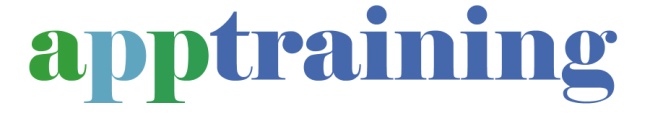 OUTLINE TIMETABLE – Sunday afternoonsThis schedule is indicative and subject to change. October November December January JanuaryFebruaryMarchAprilMayJuneJulyYear 12:00 – 4:00pmStarting Clinical WorkStarting Clinical WorkStarting Clinical WorkStarting Clinical WorkStarting Clinical WorkStarting Clinical WorkMetaphor and synthesisMetaphor and synthesisMetaphor and synthesisMetaphor and synthesisMetaphor and synthesis4:15- 5:15pmIntroductory SeminarsIntroduction to Psychiatric PlacementIntroduction to Psychiatric PlacementYear 22:00 – 4:00pmCase discussion groupsCase discussion groupsCase discussion groupsCase discussion groupsCase discussion groupsCase discussion groupsCase discussion groupsCase discussion groupsCase discussion groupsCase discussion groupsCase discussion groups4:15 – 5:15Meeting with Training Committee memberIntroduction to the Fairy Tale essayYear 32:00 – 4:00pmClinical Presentations Assessment PresentationsAssessment PresentationsFairy Tale PresentationsFairy Tale PresentationsFairy Tale PresentationsClinical Presentations Clinical Presentations Clinical Presentations Clinical Presentations Clinical Presentations 4.15 – 5.15pmMeeting with Training Committee memberIntroduction to the Concept essayWHOLE GROUP4:15 – 5:15pmMeeting with Training Committee membersFeedback and consultative session